Port Adelaide Cycling Club Inc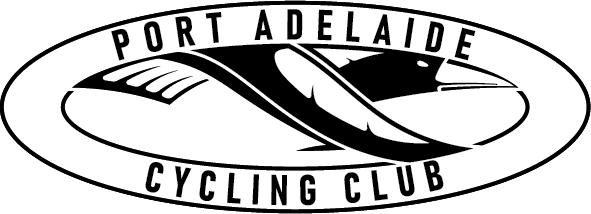 Annual General Meeting 2021Tuesday 24 June 2021, 6:30pmKing’s Head Hotel, AdelaideWelcome and ApologiesMinutes of 2020 AGMPresident’s Report (Mark Gregory)Treasurer’s Report inc. Audited Financial Documents (Jo Dettloff)Life MembershipJunior ScholarshipsVolunteer of the YearAppointment of Committee Members for 2021-22Update to ConstitutionAppointment of AuditorDate of Next Meeting:  Monday 13 September 2021Appointment of Committee 2021-22The Committee comprises of four office holders (President, Vice President, Secretary and Treasurer) and two additional Committee Members elected at a general meeting. The committee also appointed a special member to the committee at the last AGM.All Committee positions shall be subject to re-election at each Annual General Meeting. 
A call for nominations was forwarded to all members with the club newsletter and two nominations were received as noted below.The Committee thanks outgoing Vice President Stacey Quinn for her service and acknowledges the ongoing support from all our coaches, Commissaires and volunteers, especially our Club Chaplain, Phil Dixon.PositionIncumbentNominationPresidentMark GregoryJenny MacphersonVice PresidentStacey QuinnMark GregorySecretaryPaula HollambyPaula HollambyTreasurerJo DettloffJo DettloffCommittee MemberPeter DavisPeter DavisCommittee MemberTim LoftTim LoftCommittee MemberAlison SorellAlison SorellCommittee MemberJenny Macpherson